Главная страница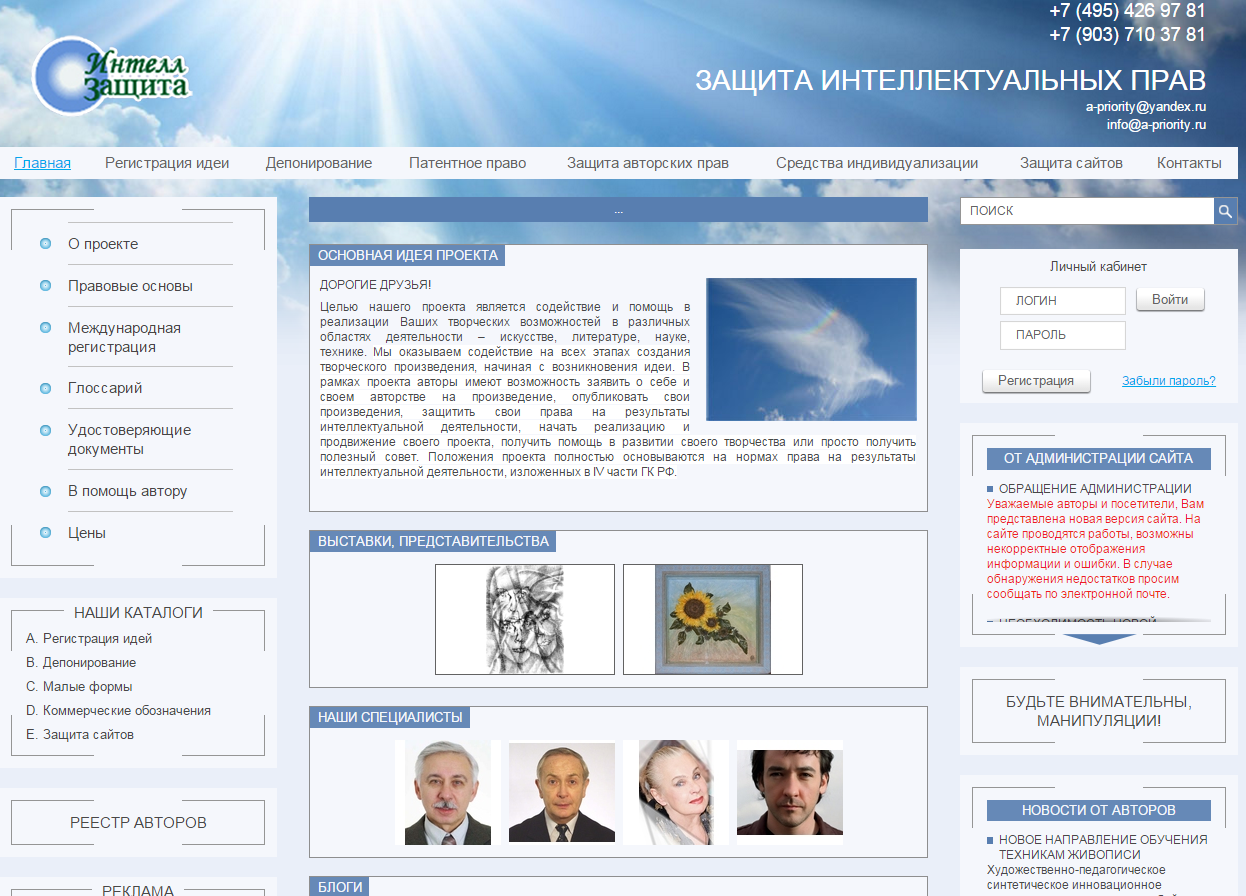 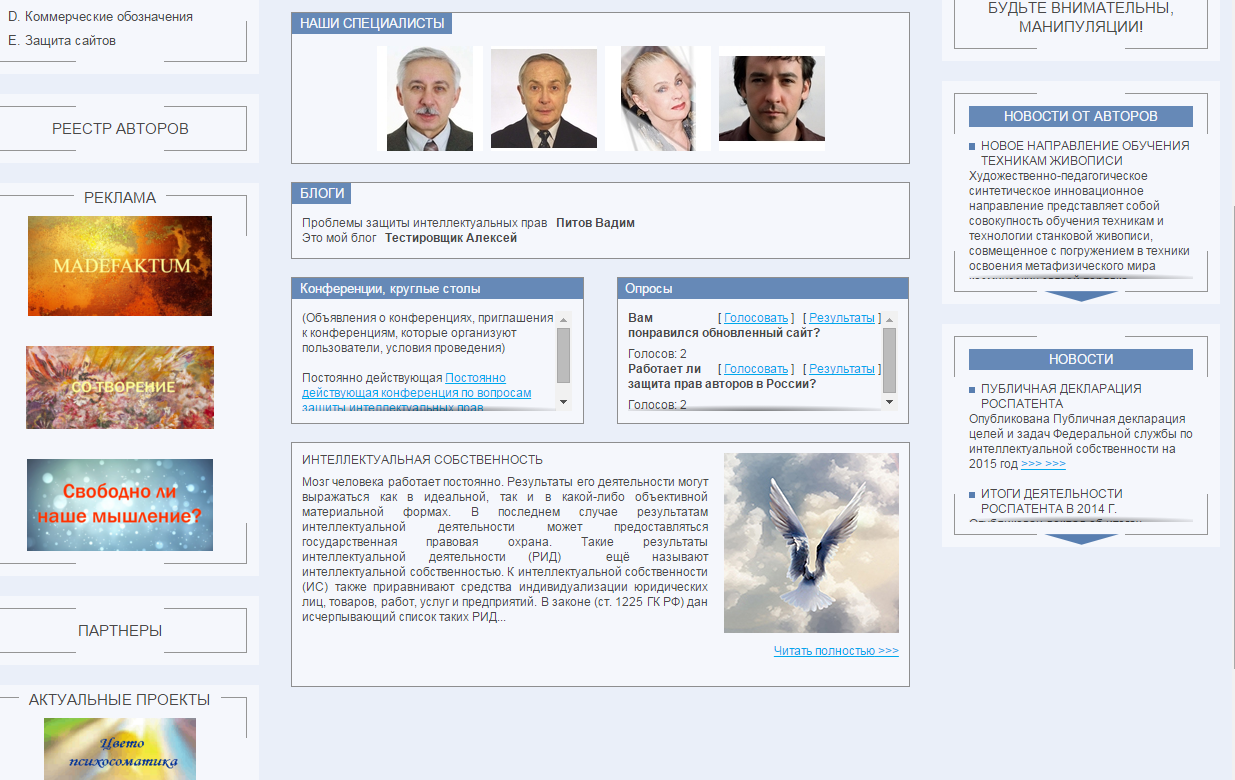 Страница раздела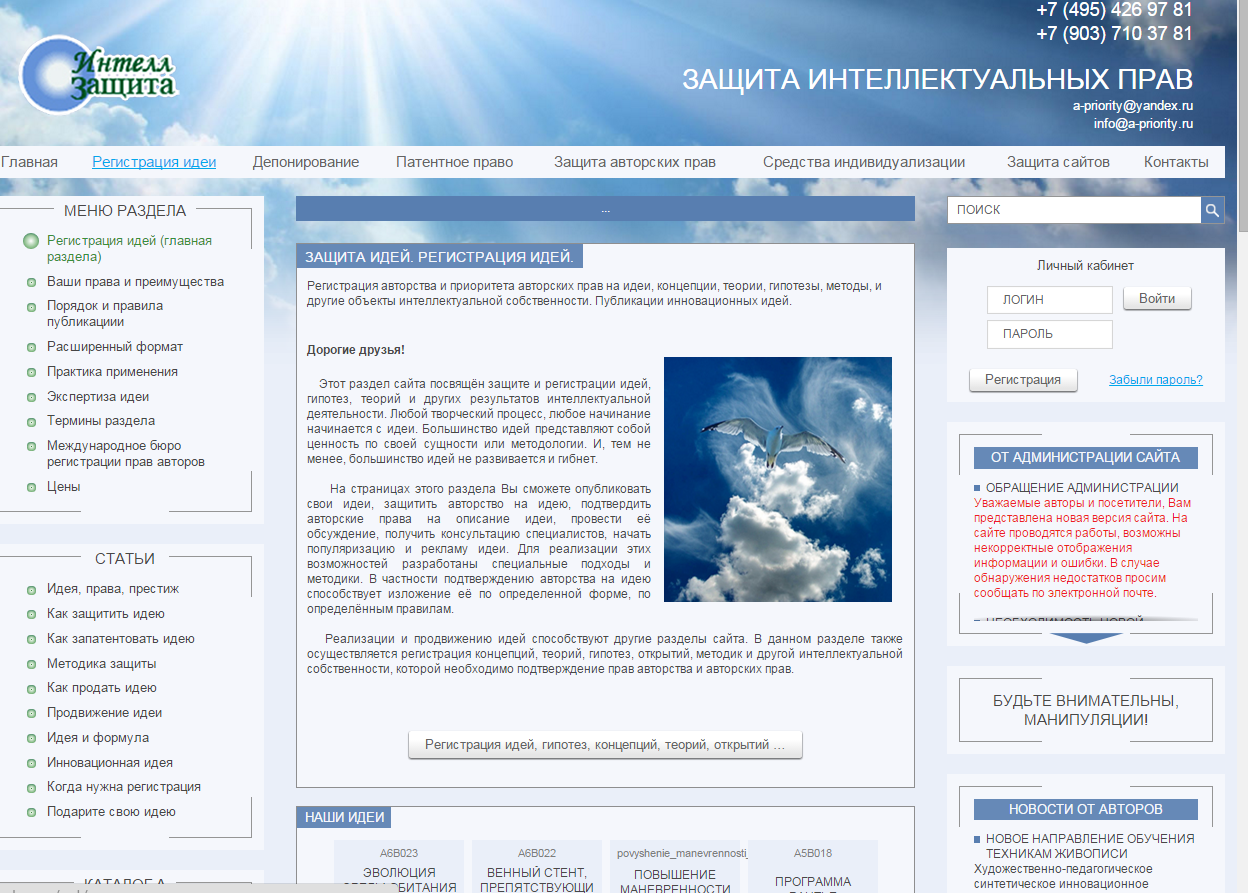 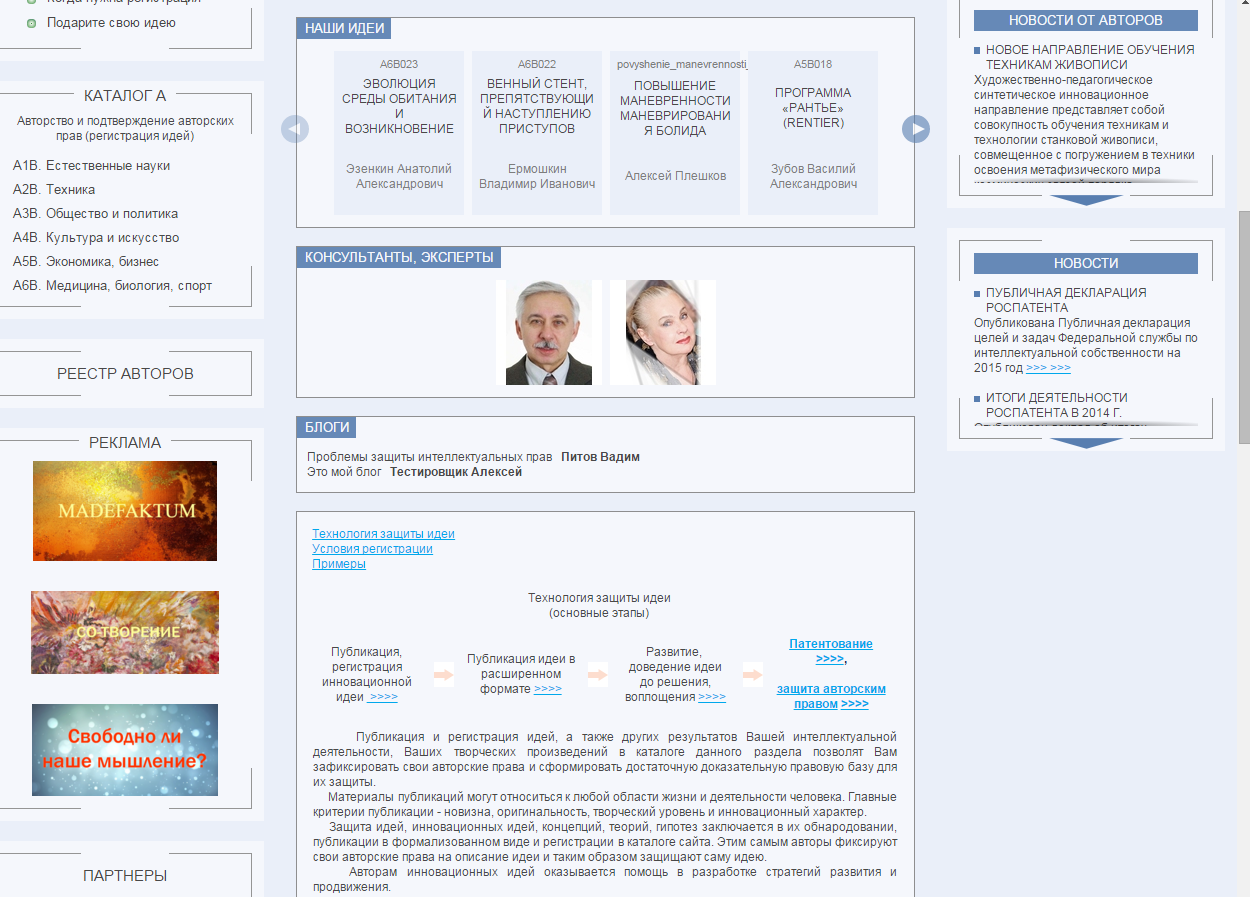 Страница раздела «Патентное право»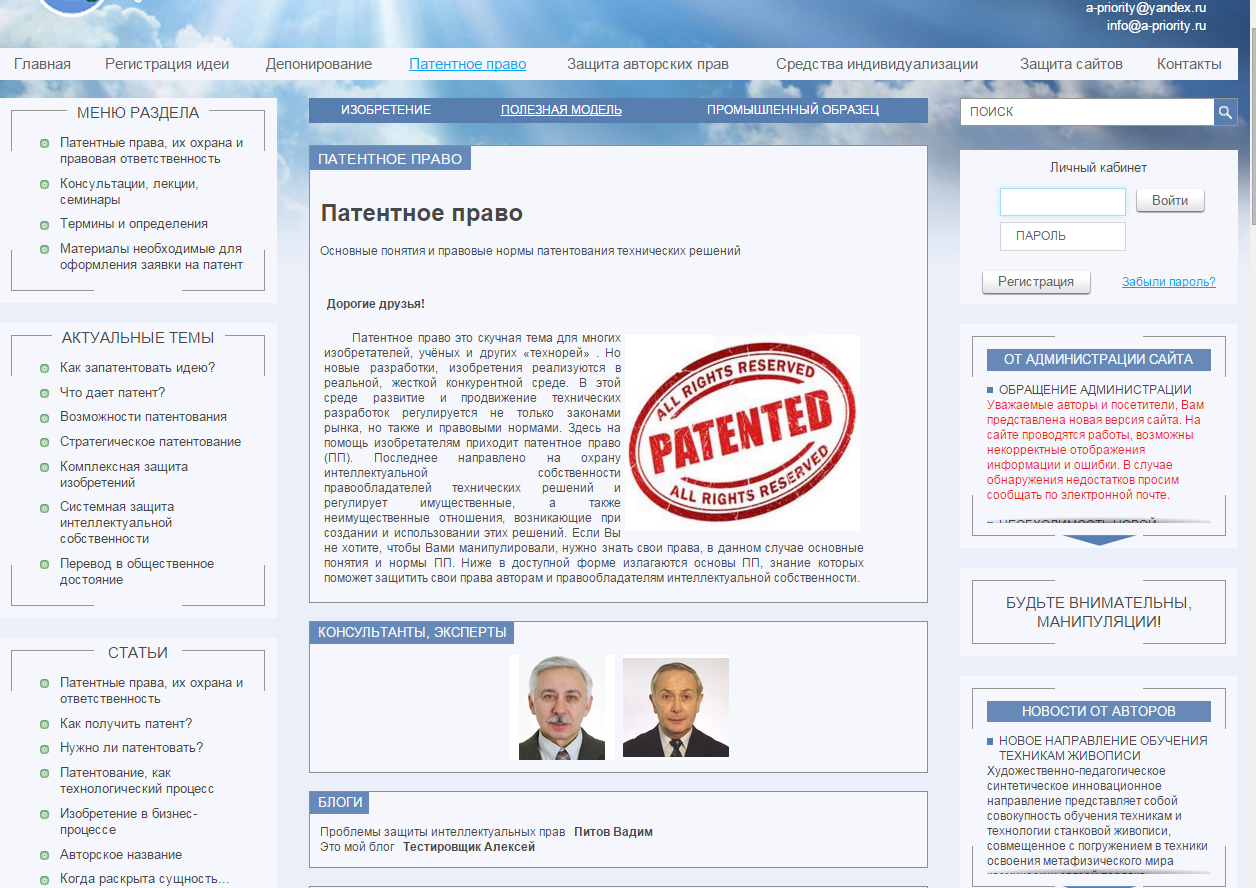 
Страница «Изобретение»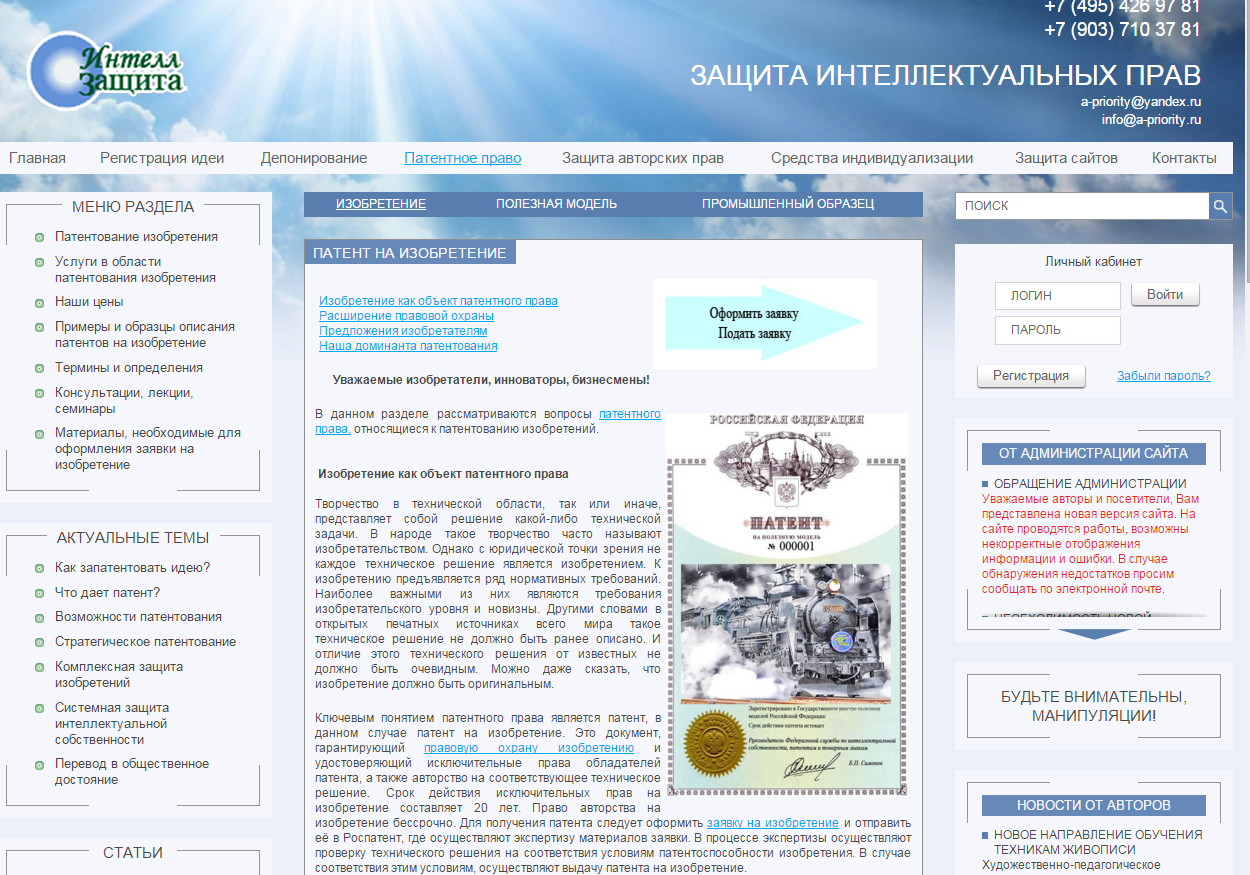 Страница каталога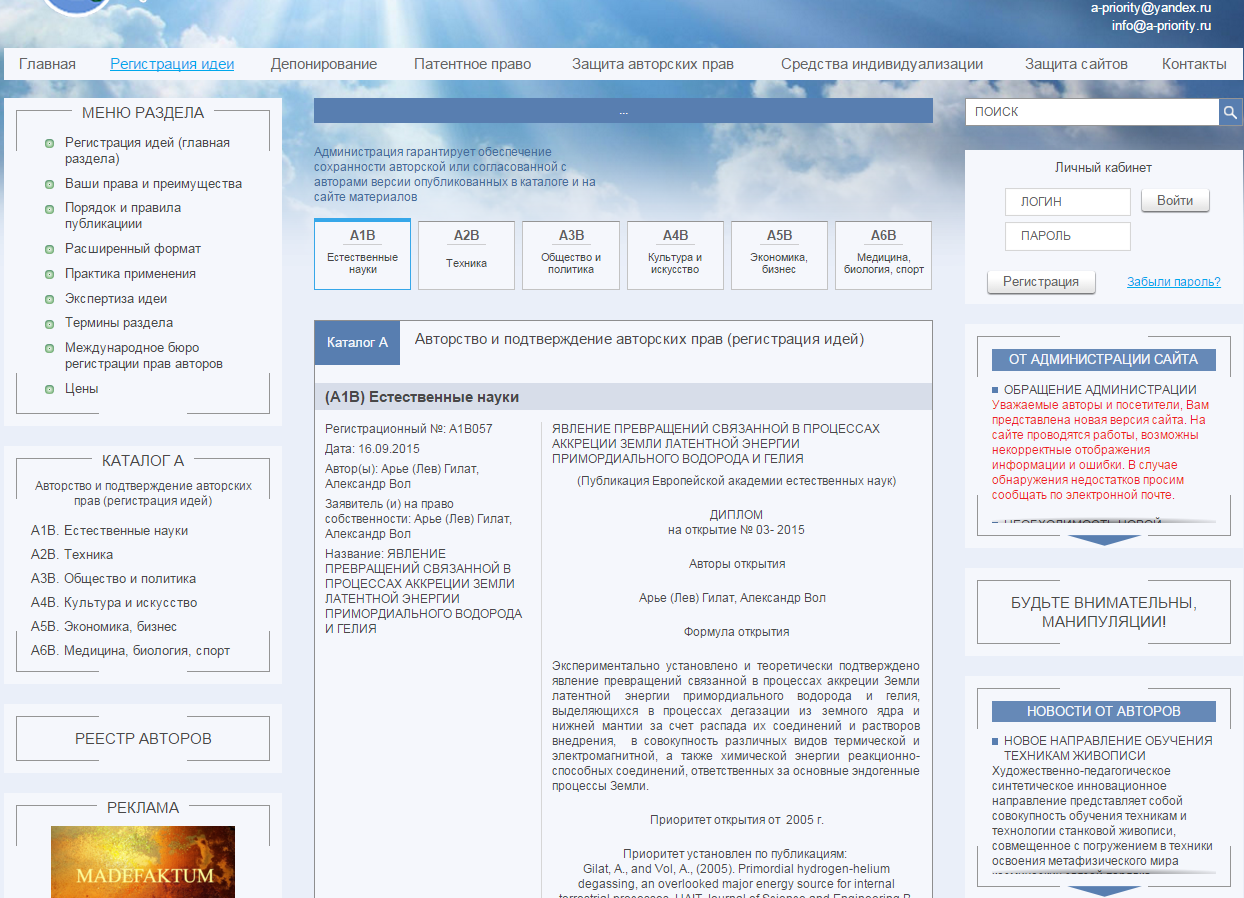 Ячейка каталога «Регистрация идей»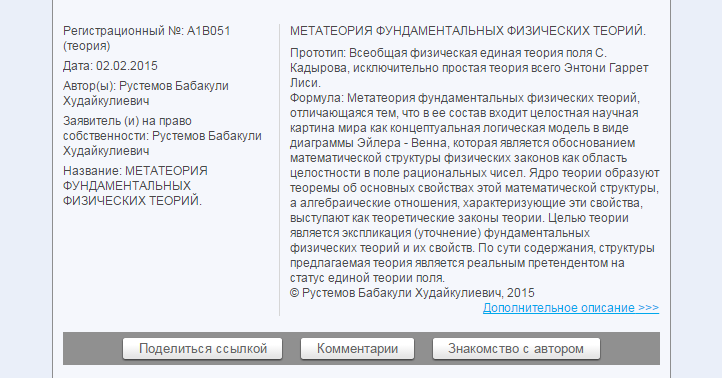 Ячейка каталога «Защита авторских прав»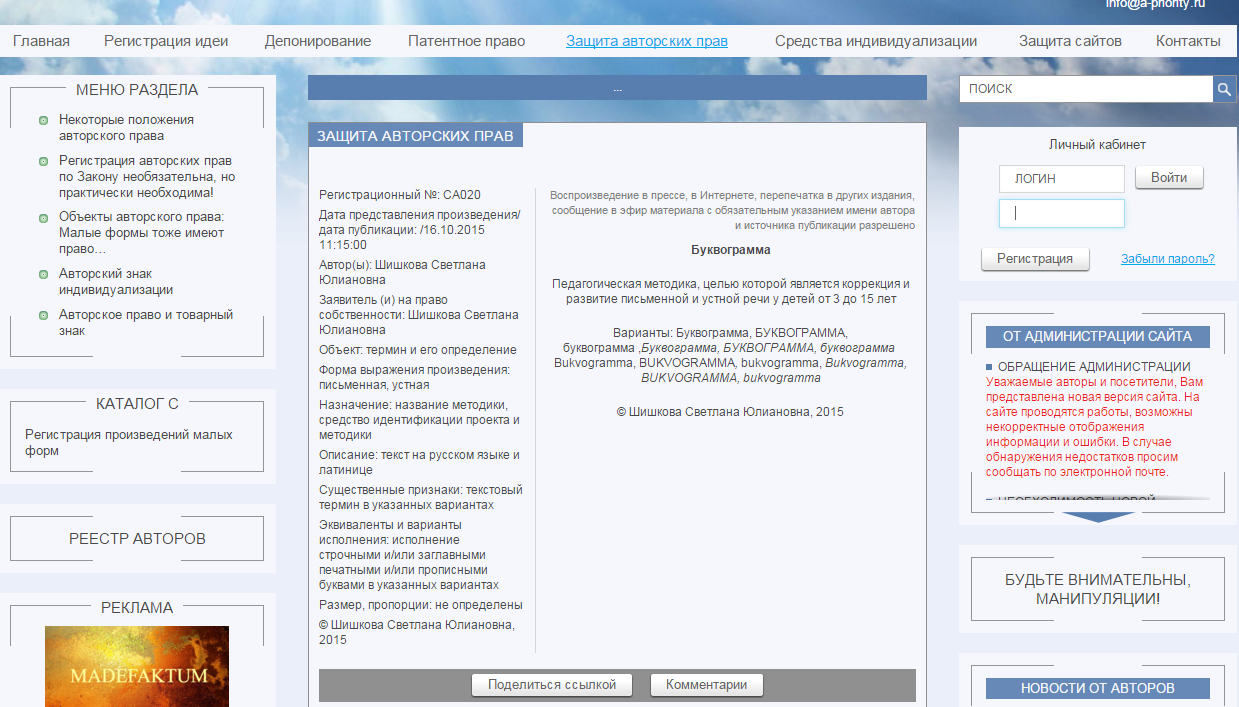 Ячейка каталога «Регистрации коммерческих обозначений»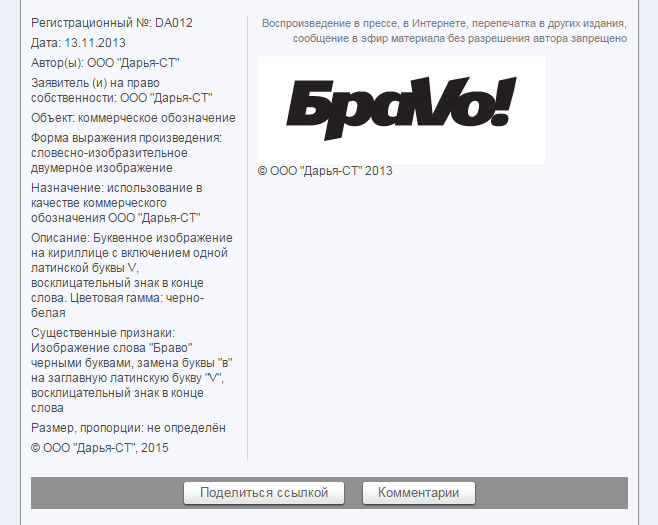 Ячейка каталога «Регистрации интеллектуальной собственности сайтов»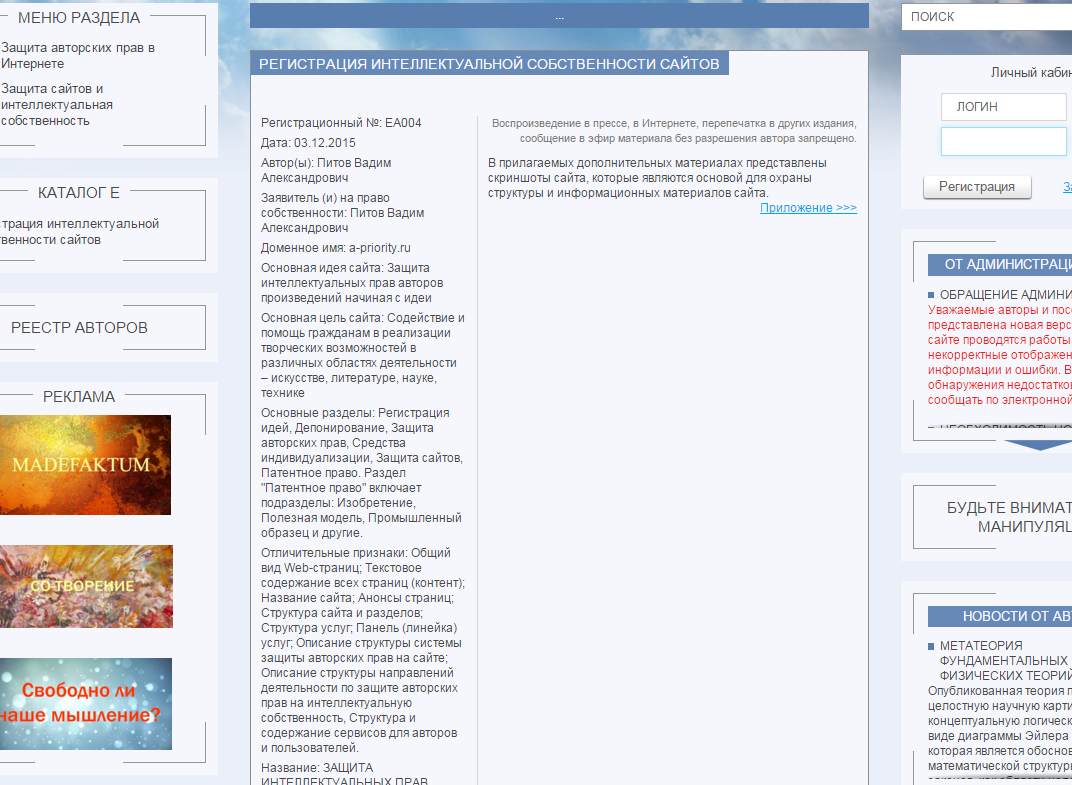 Офис автора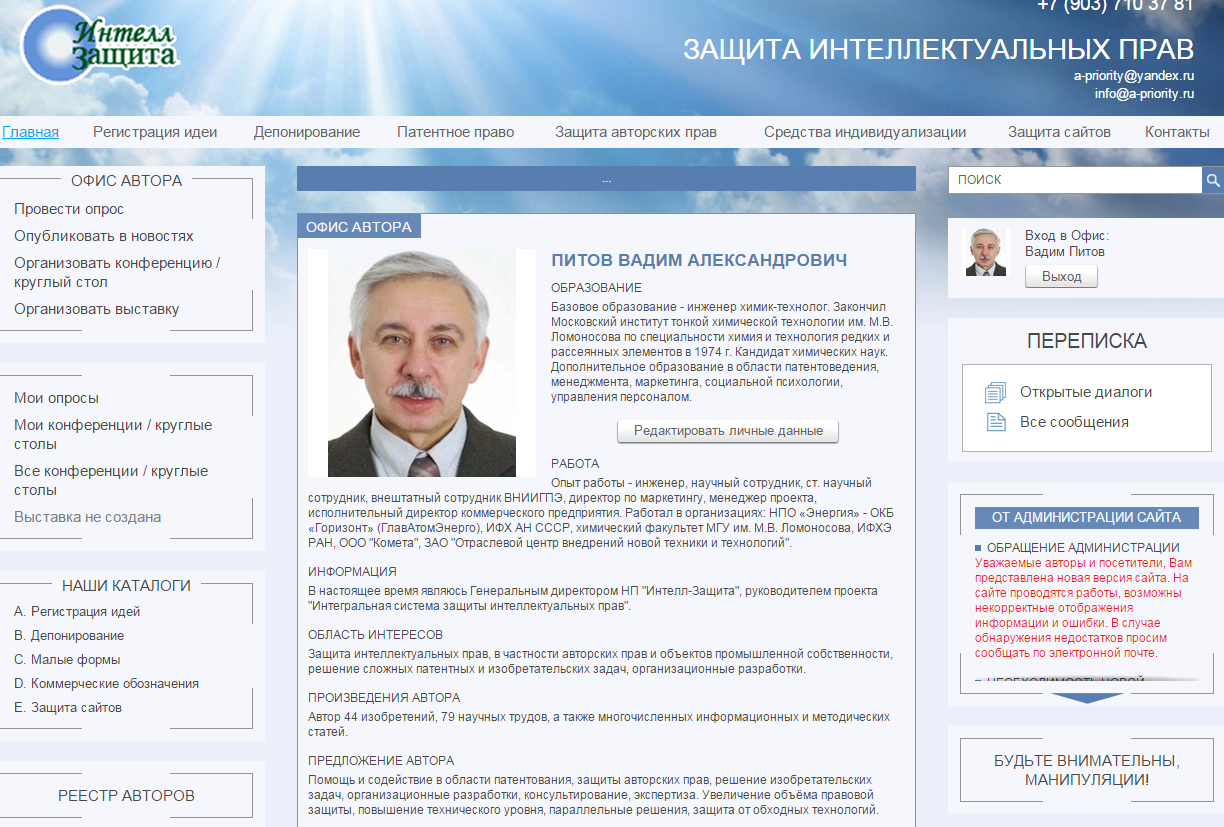 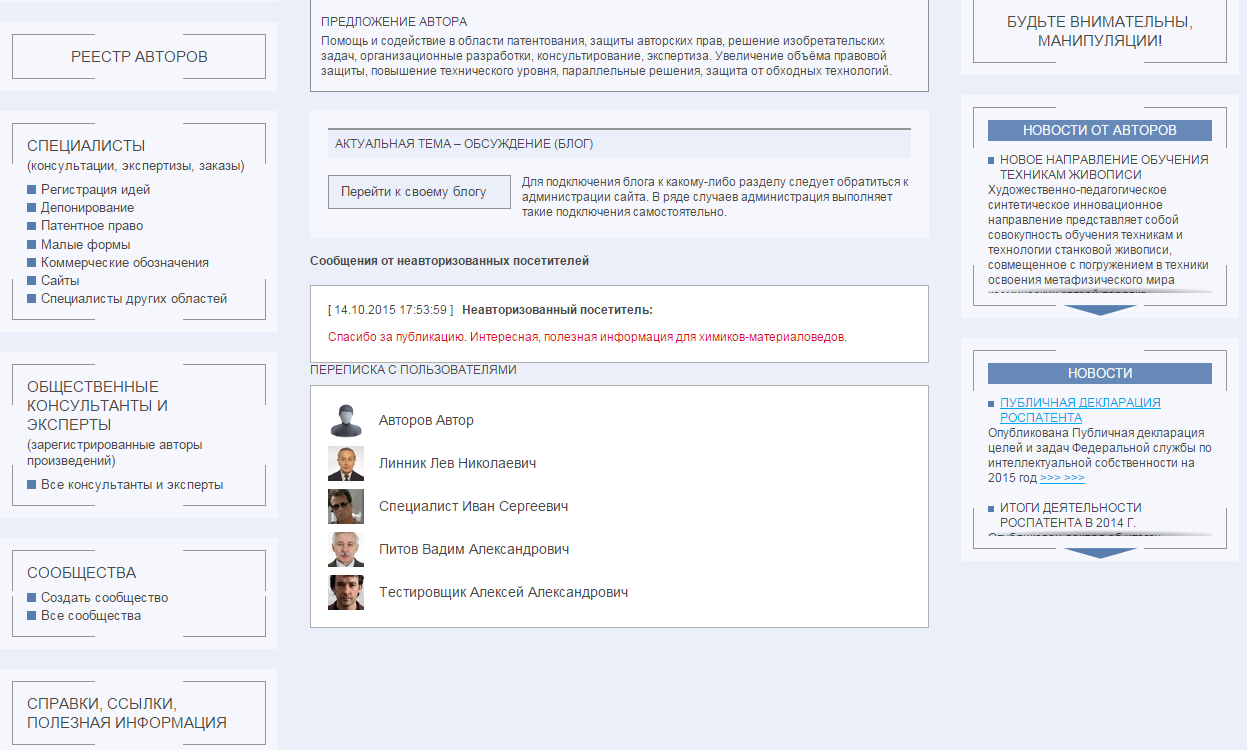 